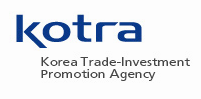 KOTRA, Hanoi - c/o Korean Embassy	20th Fl, Charmvit Tower 117 Tran Duy Hung St., Cau Giay Dist., Hanoi, VietnamTel: +84-24-3946-0511 Fax: +84-24-3946-0519www.kotra.or.krKOREA- VIETNAM PARTNERSHIP FAIR 2023Hội chợ & Triển lãm Hợp tác Việt Nam-Hàn Quốc  22.06.2023 - Trung tâm Hội nghị Quốc gia Hà NộiĐOÀN DOANH NGHIỆP TIÊU BIỂU HÀN QUỐC ĐOÀN DOANH NGHIỆP TIÊU BIỂU HÀN QUỐC ĐOÀN DOANH NGHIỆP TIÊU BIỂU HÀN QUỐC ĐOÀN DOANH NGHIỆP TIÊU BIỂU HÀN QUỐC MỸ PHẨM & HÓA MỸ PHẨMMỸ PHẨM & HÓA MỸ PHẨMMỸ PHẨM & HÓA MỸ PHẨMMỸ PHẨM & HÓA MỸ PHẨM1COSMAXhttps://cosmax.comODM Cosmetic ManufacturingMỹ phẩm được sản xuất theo yêu cầu ODM bao gồm: chăm sóc da, mặt nạ, làm sạch da, dưỡng da; trang điểm mắt, môi; chăm sóc tóc và toàn thân.2THELIFESTORYhttps://thelifestorymall.comPETOILE AmpouleAmpoule tế bào gốc tái tạo da giúp phòng ngừa nếp nhăn và hiệu quả làm trắng gấp đôi so với các mỹ phẩm chức năng thông thường.3KOREA TRADEwww.koreatrade.bizEye Care LineSản phẩm chăm sóc mắt cao cấp: mặt nạ mắt Hydrogel, miếng dán, huyết thanh, kem dưỡng mắt giúp cải thiện quầng thâm sau 2 tuần sử dụng.Face Care LineSản phẩm chăm sóc da mặt: mặt nạ, kem, huyết thanh, nước hoa hồng, tinh chất và các sản phẩm chống nắng sử dụng thành phần tự nhiên, hữu cơ, thuần chay được chứng nhận EWG.Hair and Body Care LineDầu gội đầu, dầu xả, dưỡng tóc chuyên sâu, gel tạo kiểu tóc. Sản phẩm chăm sóc cơ thể: sữa tắm, tẩy tế bào chết, mặt nạ tay chân, v.v 4LOUI www.loui.co.krLoui Loui Multi BalmKem trị rôm sảy cho trẻ sơ sinh và trẻ nhỏ. Với khả năng dưỡng ẩm, giảm ngứa rát, làm dịu da và thúc đẩy quá trình tái tạo da thương tổn. Sản phẩm được nhiều bà mẹ tin dùng tại Hàn Quốc. Yaya Baby Premium ToysSản phẩm mô hình đồ chơi như cầu trượt, xe ô tô, xe scooter, v.v… dành riêng cho trẻ từ 1~6 tuổi, thiết kế chắc chắn, đa dạng kích thước, màu sắc được làm từ chất liệu nhựa nguyên sinh an toàn cho trẻ. Yaya Baby Premium FurnitureCác sản phẩm giường, ghế, kệ sách, cũi, bàn ăn, v.v dành riêng cho trẻ từ 1~6 tuổi. Sản phẩm có thiết kế chắc chắn, đa dạng kích thước, màu sắc, chất liệu nhựa nguyên sinh an toàn cho trẻ nhỏ.5JBF AGRICULTURALwww.jbflogistics.co.krBIOMINE Skincare LineBộ dược mỹ phẩm với chiết xuất rau má và nước khoáng tự nhiên giúp kiềm dầu, cải thiện tình trạng da mụn và viêm đến 40% trong vòng một tháng. Sản phẩm có chứa 5% Volufiline, EGF, TGF, IGF, FGF giúp chống lão hóa, làm đầy da, các rãnh nếp nhăn, trắng và sáng da.6THE DREAM H&Bhttps://recipebrand.comRCP Anti-hair loss Shampoo – Treatment - TonicBộ chăm sóc tóc giúp ngăn ngừa rụng tóc có thành phần chiết xuất từ thiên nhiên và 5 loại protein thực vật giúp loại bỏ tế bào chết và làm sạch da đầu.Ngoài ra, The Dream H&B còn cung cấp bộ dược mỹ phẩm chăm sóc da nhạy cảm, kem dưỡng da, phấn nước và các sản phẩm sữa tắm khác. The Dream H&B hiện đang phân phối sản phẩm vào các chuỗi siêu thị bán lẻ và cửa hàng mỹ phẩm nội địa uy tín ở Hàn Quốc như Lotte, GS Shop, v.v…7DR. JCOSwww.drjcos.comAnti-aging Line Velvet GlowBộ dược mỹ phâm chăm sóc da toàn diện, ngăn ngừa lão hóa, trị nám và làm trắng da bằng công nghệ Youth P-Sol™ Patented Tech cùng Hyaruronic Acid. Sản phẩm đã được phát triển và thử nghiệm quy mô lớn trên 18 nước, đảm bảo không gây kích ứng cho da nhạy cảm. Bộ sản phẩm bao gồm tinh chất, kem dưỡng ngày đêm, v.v…8BRADEhttp://bradekr.comPlasma Premium Hair OilDầu dưỡng tóc có chứa thành phần Tocopherol và 11 loại dầu chiết xuất từ thực vật như dầu bơ, dầu hạt mắc ca giúp nuôi dưỡng tóc hư tổn. Dưỡng chất có khả năng hấp thụ nhanh giúp tăng khả năng giữ nếp, phục hồi hư tổn cho tóc. Black Snail Skincare SetBộ sản phẩm chăm sóc da được làm từ tinh chất ốc sên đen giúp chăm sóc da chuyên sâu, ngăn chặn các tác nhân gây lão hóa trên da và giúp lấy lại độ đàn hồi và sức sống cho da.Medical Gown: Quần áo bảo hộ y tế công nghệ may chất lượng cao.9UNIQUEMI CO. LTD.https://uniquemi.comCENIGIA skincare productsBộ sản phẩm chăm sóc da CENIGIA được chiết xuất từ công nghệ Microbiome giúp thấm sâu vào da để ngăn ngừa nếp nhăn và phục hồi làn da bị tổn thương bao gồm: ampoule, lotion và toner10JR CORPORATION(Under construction)Basic / color cosmeticsCác loại mỹ phẩm Hàn Quốc thành phẩm hoặc bán thành phẩmSmart Forwarding Giải pháp Logistics giúp các doanh nghiệp XNK vừa và nhỏ quản lý quá trình chuẩn bị hồ sơ và theo dõi tiến độ đơn hàng một cách có hệ thống, hiệu quả thông qua một chương trình giống nhau.TRÁI CÂY, THỰC PHẨM, THỰC PHẨM CHỨC NĂNG, ĐỒ UỐNGNHƯỢNG QUYỀN NHÀ HÀNG TRÁI CÂY, THỰC PHẨM, THỰC PHẨM CHỨC NĂNG, ĐỒ UỐNGNHƯỢNG QUYỀN NHÀ HÀNG TRÁI CÂY, THỰC PHẨM, THỰC PHẨM CHỨC NĂNG, ĐỒ UỐNGNHƯỢNG QUYỀN NHÀ HÀNG TRÁI CÂY, THỰC PHẨM, THỰC PHẨM CHỨC NĂNG, ĐỒ UỐNGNHƯỢNG QUYỀN NHÀ HÀNG 11EVERGOOD CORPORATIONwww.ever-good.co.kr Korean Fresh Fruits
- Nho sữa Hàn Quốc: trái trong suốt, có mùi thơm, vị tươi ngọt, giàu vitamin A, B, B2, D, gồm các giống Kyoho, Campbell, Shine Muscat.
- Dâu tây Hàn Quốc hương vị ngon, ngọt, tươi mát và hương thơm tuyệt vời. Chủng loại: Meahyang, Sulhyang, Saanta.
- Lê nâu Hàn Quốc có hương vị ngọt nhẹ, giòn giòn và mọng nước. Chủng loại: Sin-go, Won-hwang, Hwa-san, Golden-pear
- Hồng tươi Hàn Quốc Fuyu.Soju Wine Rượu Soju Hàn Quốc "So Cool Ju Shot" hương vị trái cây các loại: dâu, việt quất, nho, đào…
Evergood là nhà xuất khẩu hàng đầu do chính phủ Hàn Quốc bổ nhiệm. Với phương châm trung thực theo đuổi lối sống lành mạnh thân thiện với môi trường, công ty luôn nỗ lực xuất khẩu sản phẩm nông nghiệp chất lượng sang nhiều nước trên thế giới. Các sản phẩm lê, dâu, nho, hồng đã được Evergood xuất khẩu sang Việt Nam.12Rima Globalwww.rimaglobal.co.kr Korean Fresh Fruits & VegetablesHoa quả tươi và nấm Hàn Quốc: - Lê Shingo, lê vàng, lê Wonhwang
- Nho Kyoho, nho Shine Muscat và nho Campbell
- Hạt dẻ, táo, dưa lưới - Dâu Soul-hyang và dâu Santa
- Hồng Fuyu (tươi, hồng sấy nguyên quả, hồng sấy cắt lát)
- Quýt Cheon-hye, quýt vàng và quýt đỏ
- Kiwi xanh và kiwi vàng- Mận xanh, mận vàng- Nấm đùi gà; nấm hương và nấm kim châm
Seafood
- Thịt hàu đông lạnh Hàn Quốc, bào ngư, mực, cá hố Jeju Hàn Quốc
- Phi lê cá thu: phi lê cá thu Hàn Quốc và phi lê cá thu Na UySeaweed: Rong biển sấy tẩm gia vị13KOREANAIR CATERING & DUTY-FREE SERVICES www.koreanair.com Korean Air Catering and Duty FreeCung ứng các suất ăn hàng không hợp khẩu vị, đa dạng và tươi ngon với mức giá hợp lý được chuẩn bị bởi những đầu bếp đến từ Hàn Quốc, Trung Quốc, Ấn Độ và Châu Âu. Mychef Cung cấp các phần ăn được sơ chế sẵn với định lượng vừa đủ cho một bữa ăn (Meal kit). Hơn 500 công thức nấu ăn đặc trưng của Hàn Quốc được nghiên cứu, phát triển và sản xuất tự động 100% tại các nhà máy thông minh quy mô lớn.14SUNG GYUNG FOODhttp://www.sgkim.co.kr SeaweedRong biển sấy các loại được làm từ rong biển chất lượng cao thông qua các tiêu chí lựa chọn nghiêm ngặt và sử dụng muối biển phơi nắng từ New Zealand với dầu chiết xuất từ lá tía tô tươi.- Miếng rong biển ăn liền loại thường và cao cấp. Có thêm các vị rong biển đặc biệt- Monster Laver Series: Vụn rong biển vị gà cay, ớt cay, phô mai- Rong biển khô cuốn kimbap và cuốn Sushi, Rong biển khô sợi, Snack rong biển giòn, Vụn rong biển nướng trộn cơm Đóng gói các size: 4g, 6g, 35g, 50g, 70g, 400g, 1kgOther productsCác sản phẩm khác: Cá khô, Bánh canh, Bún, Thịt bò khô, Rau sống chiên, Ớt xào cay, Tảo bẹ chiên, Vỏ cơm15GANGWON GREEN FARM 
www.gwgreenfarm.com Gangwon Ginseng seaweed Rong biển nhân sâm sấy Gangwon. Sâm mầm được sản xuất bằng phương pháp canh tác thủy canh và chứa hàm lượng saponin cao gấp 6 lần nhân sâm thường. Một gói 4g, một bịch 16 gói.Korean Pickle:Dưa chua Hàn Quốc các loại, đóng hộp 300g/hộp- Saessaksam Jangajji: Mầm nhân sâm ngâm chua (Một hộp 30 củ nhân sâm mầm)- Kale Jangajji: Rau cải xoăn ngâm chua; Kongnamul Jangajji: Giá đỗ ngâm chua- Pickled Perilla Leaves: Lá vừng ngâm chua; Gondre Jangajji: Lá Gondre ngâm chua; Myeongi Jangajji: Lá tỏi ngâm chua; Gomchi Janggajji: Lá Gomchwi ngâm chua16ATTOhttps://attokr.comTINA Liqueur- R TINA: Rượu vị dâu; nồng độ cồn 16%; dung tích 750ml và 375ml- Y TINA: Rượu vị chanh; nồng độ cồn 16%; dung tích 750ml- G TINA: Rượu vị dưa lưới; nồng độ cồn 16%; dung tích 750mlTINA Bag in box (BIB)Rượu hương vị dâu và chanh, nồng độ cồn 30%, dung tích: 3lLAMP: Rượu hương vị dưa lưới, nồng độ cồn 16%, 700ml17Wonspirits Agricultural Corporation Companywww.wonsoju.comWonSoju: Rượu Soju dung tích 375ml/chai
- WonSoju Original: Rượu Soju hương hoa và quả mọng; nồng độ cồn 22%
- WonSoju Spirit: Rượu Soju nồng độ cồn 24%
- WonSoju Classic: Rượu Soju hương chuối và hoa, nồng độ 28%18Fishery Union Ilchulbong
http://k-fish.ejeju.net Seafood
Các loại hải sản được nuôi trồng và đánh bắt tại đảo JeJu Hàn Quốc theo quy định HACCP, phù hợp với các tiêu chuẩn của EU: 
- Cá bơn sống và đông lạnh
- Cá nóc hổ, cá tráp đỏ, cá cam, cá sòng, cá hố, hải sâm, bạch tuộc, dứa biển (hải tiêu), bào ngư và ốc biển.19JEUSwww.jeuscorp.comGranolien
- Granolien Original: Ngũ cốc Yến mạch thuần chay làm từ hạt Jeju giàu protein và chất xơ. 
- Granolien Jeju Tangerine / Granolien Pineapple: Ngũ cốc yến mạch bổ sung thêm quýt Jeju sấy/ dứa sấy. Quy cách đóng gói: Gói nhỏ: 30g * 25 gói/ 1 hộp; Gói to: 200g.
Dried Fruit Chips
Trái cây sấy: chỉ sử dụng trái cây ban đầu mà không có 0,1% chất phụ gia. Sản phẩm tuân thủ 4 nguyên tắc không đường, không chất bảo quản, không hương vị và không phẩm màu. Gồm các loại Dried Apple Chips: Táo sấy; Jeju Tangerine Chips: Quýt sấy; Dried Pineapple Chips: Dứa vàng sấy. Đóng gói 200g/ gói
Anti-epidemic Masks
Khẩu trang chống dịch 'Boromi KF-94' với hiệu quả cản bụi hơn 94%.
Distribution of agricultual materials
Phân phối thiết bị nông nghiệp:
- Tyvek: Loại vải làm bằng vật liệu polyetylen giúp phòng trừ cỏ dại và sâu bệnh.
- Electric scissors: Kéo điện bao gồm các dòng Vinion 150 / Vinion 250, Prunion 150, Prunion 250, Celion M12.
- Non-destructive sugar meter: dụng cụ đo chất lượng cầm tay. Gồm các dòng SUNFOREST H-100C, SUNFOREST H-100T.
- Hallabong Sorting machine: Negative fruit sorter GP-ST5 series: Cân trái cây.20Allbarm
www.allbarm.kr www.allbarum.kr Rice Cake
Bánh gạo được làm từ các loại ngũ cốc, rau và trái cây với gạo lức hữu cơ từ Hàn Quốc làm thành phần chính. Bánh sử dụng chất tạo ngọt Xylitol an toàn, giảm lượng calo và đường cho người sử dụng.
- Bánh gạo que: 6 vị (nguyên bản, ngũ cốc hữu cơ, bí ngô, kế cấu mềm, 100% gạo lứt hữu cơ, hành) đóng gói 30g.
- Bánh gạo tròn: 4 vị (nguyên bản, bí ngô, rau chân vịt, dâu), đóng gói 50g.
Yogurt Chips
- Viên sữa chua sử dụng các nguyên liệu tươi và trái cây theo mùa tại Hàn Quốc. Sữa chua được sấy lạnh tại nhiệt độ -40*C giữ tối đa hương vị, hương thơm và chất dinh dưỡng.
- 4 vị (Nguyên bản, dâu, táo, việt quất), Đóng gói 18g.
Dried fruits
Trái cây Hàn Quốc (trừ chuối) được sấy lạnh tại nhiệt độ -40*C giữ trọn hương vị, hương thơm và chất dinh dưỡng. Sản phẩm không có chất phụ gia, chất bảo quản và chất tạo ngọt 
- 4 loại (táo, lê, dâu, chuối), đóng gói 15g
Xylitol
- Kẹo giúp bảo vệ và ngăn vừa sâu răng, được làm từ 100% Xylitol cung cấp bởi công ty Dupont Danisco - đơn vị có bằng sáng chế về công nghệ sản xuất Xylitol tại Phần Lan.
- Đóng gói: 50g và 100g21NTS INTLhttp://now3.now8658.gethompy.com/nts/assets Confectionary: Các sản phẩm: snack, thạch, chips, bánh quy với đa dạng các hương vị 
Pororo Goods: Các sản phẩm có bao bì nhân vật hoạt hình Pororo cho trẻ em: thạch que, nước trái cây, kẹo, kẹo mút, bánh gạo, cơm ăn liền,...
Beverage: Các sản phẩm đồ uống dinh dưỡng và giải khát dành cho người lớn & trẻ em: nước có ga, thạch Sunlight, nước ép hoa quả, cà phê americano, nước giải khát, nước hoa quả;... 
Seafood: Các loại thuỷ, hải sản đóng gói như: chả cá que, miếng; thanh cua; thanh que hải sản; cháo hải sản;...
Pantry Goods: Các sản phẩm đóng hộp ăn liền như: mỳ ăn liền, cơm ăn liền, rong biển,...
Freezer and Fridge: Các sản phẩm đông lạnh như: cơm chiên, đậu, mì udon, bánh bao dumpling, phô mai viên, các loại canh, bánh gạo, cơm nắm, hotdog,...
Ice cream: Các loại kem: kem que, kem ốc quế, kem socola dạng thỏi, kem mochi,...
Seaweed and Laver: Các loại rong biển: sấy, miếng, tẩm ướp, bột rong biển, dạng sợi,...
Tteokbokki & rice cake: Các loại bánh gạo đóng gói ăn liền: bánh gạo xào ăn liền, bộ kit làm bánh gạo, canh bánh gạo, bánh gạo đậu đỏ, bánh gạo ngọt các vị...
Side dishes: Các loại đồ ăn kèm đóng gói: củ cải muối, ớt, dưa muối, tôm rang muối, nước tương tỏi, cá cơm chiên,...
Sauce & Oil: Các loại gia vị, nước tương: tương ớt, dầu đậu nành, bột ớt, siro ngũ cốc, tương cá ngừ bơ,...
Health Food: Các sản phẩm thực phẩm chức năng: hồng sâm nguyên chất, thạch nhân sâm, kẹo hồng sâm, collagen hồng sâm, chiết xuất táo tàu,...22GYEONGSHIN BIOwww.gyeongshin.com Fermented cauliflower mushroom (premium/gold)
Nấm súp lơ lên men (loại cao cấp & loại đặc biệt) được sản xuất từ các nguyên liệu hữu cơ an toàn khác biệt với công nghệ được cấp bằng sáng chế & trồng nấm súp lơ trực tiếp, đã được cấp phép Hệ thống quản lý an toàn thực phẩm (FSSC22000) về an toàn và hợp vệ sinh.
Cauliflower mushroom Ginseng Tea
Trà nhân sâm nấm súp lơ là sản phẩm được bào chế tỉ mỉ trong thời gian dài bằng cách pha trộn chiết xuất nấm mộc hoa, nhân sâm, đường mía có tác dụng bồi bổ cơ thể rất tốt.23SMSBIOwww.smsbio.co.krCheong Song Won Pine Needle Distilled Concentrate Oil of Red Pine Capsule
Viên dầu thông đỏ Cheong Song Won với 100% tinh dầu thông từ núi Taebaek và Jirisan.Giúp cải thiện tuần hoàn máu, giảm Cholesterol, rối loạn lo âu và triệu chứng tê bì tay chân hiệu quả và loại bỏ độc tố để ngăn ngừa các bệnh nguy hiểm do nhiễm độc và giảm chức năng máu gây ra.
Cheong Song Won Pine Needle Distilled Concentrate Oil of Red Pine
Tinh dầu thông đỏ nguyên chất được tạo ra từ những lá thông tinh khiết, rửa sạch sấy khô trong môi trường vô trùng, kết hợp quy trình kĩ thuật chưng cất ở nhiệt độ cao và bay hơi ống dẫn trơn để chiết xuất ra những giọt tinh dầu thông đỏ với tính chất carbon không đổi, có tác dụng loại bỏ các độc tố trong cơ thể cho một nguồn năng lượng và sức khỏe dồi dào.
PYCNO Cheong Song Won
Sự kết hợp giữa Pycnogenol và tinh chất cô đặc từ lá thông có tác dụng chống oxy hóa và tăng cường sinh lực để cả nam và nữ đều có một cuộc sống khỏe mạnh.
Red Pine Gold
Sữa rửa mặt với thành phần thiên nhiên từ cây thông đỏ giúp ngăn ngừa tổn thương tế bào và lão hóa da bằng hiệu ứng thanh lọc và làm trắng da.
PINESOL Toothpaste
Kem đánh răng Pinesol giúp làm sạch răng miệng, giúp răng chắc khỏe, trắng sáng, mang lại hơi thở thơm mát, ngăn ngừa sâu răng và giảm ê buốt.24Fine FTwww.fineft.co.krPhụ gia và hương liệu thực phẩm
Các loại nguyên liệu rau củ quả, đông y, thực phẩm chức năng, hương liệu .
LIDAM Series
- Triple Red Ginseng Pill: gồm các thành phần nấm chaga, hồng sâm và trầm hương có tác dụng tăng cường thể lực, phục hồi sau mệt mỏi, bồi bổ sức khỏe.
- Fine Real Red Ginseng: Hồng sâm Hwainjin dạng thanh kết hợp giữa hồng sâm cô đặc, hồng sâm tẩm mật ong và vitamin D. 
- Pomegranate Collagen Jelly containing Red Ginseng: Sản phẩm dạng thạch tốt cho việc ngăn ngừa lão hóa da, phục hồi căng thẳng và mệt mỏi, phục hồi thị lực
- Honey Citron Tea (Powder): Sản phẩm không màu, không chất bảo quản.
- Sweet White Grub with Red Ginseng Tea Powder: Sản phẩm trà cô đặc dạng thanh được làm thành bột với hồng sâm, nụ hoa và các sản phẩm như gừng, hoa chuông, lê và quế tốt cho ống phế quản.
- Fructo-oligosaccharide Banana / Strawberry Latte Powder: Sản phẩm dạng bột có hương vị của sữa chuối/ sữa dâu bao gồm fructooligosaccharides giúp tăng vi khuẩn có lợi và làm trơn chu nhu động ruột. 
- Herbal Salt: Bột muối tỏi đã được cấp bằng sáng chế sấy khô sử dụng nước ép tỏi và muối của Hàn Quốc.
- Aronia Concentrate Granule: Sản phẩm được làm bằng cô đặc aronia hữu cơ và maltodextrin khó tiêu giúp cải thiện nhu động ruột, lipid trung tính và cholesterol.
- Lidam Barley Sprout Jelly: Sản phẩm dạng thạch sử dụng lúa mạch nảy mầm giàu polyphenol và vitamin D, cây ngưu bàng tốt cho sức khỏe mạch máu và nhân sâm đỏ giúp tăng cường khả năng miễn dịch
Fine FT là nhà máy sản xuất lớn ở Hàn Quốc có năng lực kỹ thuật sản xuất hiện đại nhất trong việc chiết xuất và cô đặc nguyên liệu làm thành bột bằng cách chế biến sấy phun; chiết xuất và đóng gói nguyên liệu dạng lỏng hoặc dạng bột và đang phát triển sản phẩm và kinh doanh gia công OEM và ODM.25SHINWOO INTwww.shinwooint.com Royal Korean Red Pine
Viên tinh dầu thông đỏ Hoàng Gia được chiết xuất từ tinh chất lá thông cô đặc (nguyên liệu hạng A), có công dụng ổn định lượng đường trong máu làm giảm nguy cơ gây biến chứng của bệnh tiểu đường, làm chậm quá trình lão hóa, lọc sạch máu giúp giảm nguy cơ gây đột quỵ, đốt cháy mỡ thừa giúp giảm cân hiệu quả, kháng viêm làm giảm các triệu chứng của viêm xương khớp và ngăn ngừa ức chế tế bào, làm chậm quá trình phát triển của tế bào ung thư.
Premium Red Ginseng Concentrate
Tinh chất hồng sâm cô đặc cao cấp có công dụng hỗ trợ tăng sức đề kháng, bồi bổ sức khỏe, giảm mệt mỏi, tăng sự tỉnh táo.
Family Red Ginseng Set 2
Tinh chất hồng sâm đóng gói dạng thanh dễ dàng sử dụng hàng ngày.
Pine Cosmetics
Kem dưỡng da tinh dầu thông có công dụng dưỡng trắng, ngăn ngừa lão hóa, giảm nếp nhăn.
Pine Daily Goods
Xà phòng và kem đánh răng chiết xuất từ tinh dầu thông.
Raw Material
Nguyên liệu sản xuất gồm tinh dầu thông đỏ, tinh dầu Thuja (phytoncide), tinh dầu thông núi Châu Âu.26GEUMSAN GINSENG COOERATIVE    
www.gincoop.com Fresh Ginseng
Củ sâm tươi 4-6 năm tuổi có trọng lượng: 100gram-1kg/gói (đóng gói thông thường, đóng gói chân không); 750gram-3kg/hộp quà nhân sâm tươi.
Ginseng Root
Các sản phẩm hồng sâm, hắc sâm khô 6 năm tuổi thái lát.
Red Ginsend Extract/Stick/Drink
Các sản phẩm cao hồng sâm 6 năm tuổi.
Nước hồng sâm đóng gói dạng thanh là sự phối hợp giữa hồng sâm 4-6 năm tuổi và các dưỡng chất khác giúp bổ sung dinh dưỡng.
Tea: trà sâm đóng hộp: trà hồng sâm, bột trà, set quà tặng, syrup hoa chuông...
Hồng sâm lát tẩm mật ong: được đóng gói sang trọng đẹp mắt.
Snacks: Các sản phẩm bánh kẹo làm từ nhân sâm: kẹo nhân sâm, kẹo nhân sâm không đường, thạch nhân sâm...
Khác: Các sản phẩm TPCN dạng viên được chiết xuất từ: hồng sâm 6 năm tuổi, tỏi nướng, noni, đông trùng hạ thảo, tảo bẹ, hoa chuông vàng, bồ công anh, cây hàm ếch, sơn thù du, lá dâu tằm, mầm lúa mạch, lá thông, khổ qua, nghệ, ích mẫu...; gói gia vị gà hầm sâm; rượu nhân sâm; xà phòng làm từ sâm Geumbaek.27BEDELwww.bedelkorea.com JeokSongWon Series
Viên uống tinh dầu thông đỏ được chiết xuất từ nguyên liệu lá thông đỏ trồng ở những vùng đất trong lành tại Hàn Quốc. Có hơn 7 dòng sản phẩm của JeokSongWon được chứng nhận an toàn bởi US FDA và KMF KOREA HALAL uy tín tại Mỹ và Hàn Quốc.
Red Ginseng Gold Series
Hồng sâm Hàn Quốc được chiết xuất từ các loại nhân sâm hơn 6 năm tuổi và có hơn 10 dòng sản phẩm đặc trưng của BEDEL được đánh giá cao về chất lượng, hoạt tính sinh học, mang đến tác dụng cực kỳ tốt cho sức khỏe.28CREATIVEGOODS https://cgoods.co.krThức uống làm đẹp từ bên trong WATERPROOF
Thức uống làm đẹp từ bên trong WATERPROOF giúp cung cấp độ ẩm, tăng cường sức khoẻ. Đây là thức uống giải khát tuyệt vời giúp giải quyết các vấn đề về sức khoẻ, cung cấp các loại vitamin, collagen...Đồ tập thể thao cho nữ U-Pee Lounge, bra thể thao Pixie 
Đồ tập thể thao được làm từ chất liệu cao cấp, mang đến sự nâng đỡ và cảm giác thoải mái nhất khi vận động.DƯỢC PHẨM, THIẾT BỊ Y TẾ & THẨM MỸDƯỢC PHẨM, THIẾT BỊ Y TẾ & THẨM MỸDƯỢC PHẨM, THIẾT BỊ Y TẾ & THẨM MỸDƯỢC PHẨM, THIẾT BỊ Y TẾ & THẨM MỸ29AMMEDICShttps://ammedics.imweb.meTHE A HL HyalHoạt chất sử dụng trong phương pháp tiêm Meso giúp ngăn rụng tóc và phục hồi tóc đặc chế cho vùng tóc và da dầu.AQUA SEAL BR Skin NoosterHoạt chất sử dụng trong phương pháp tiêm Meso giúp làm sáng da, mờ thâm nám, nếp nhăn. Sản phẩm sử dụng cho vùng mặt, cổ và tay. CELLREJU STHoạt chất trẻ hóa da sử dụng trong phương pháp tiêm Meso và Mesoroller. Sản phẩm chứa PDRN - chiết xuất từ cá hồi.30LAYUN KOREAwww.layunkorea.comAbsorbable Thread Chỉ nâng cơ và tái tạo collagen các loại: chỉ nâng cơ má, cơ mắt, cơ trán, cằm V-line. Sản phẩm đã được cấp chứng chỉ KFDA và CE. Dermal FillerChất làm đầy với thành phần axit hyaluronic và lidocaine. Sản phẩm có độ bền và độ nhớt cao hơn các dòng sản phẩm khác trên thị trường và gây rất ít tác dụng phụ. Vaginal Filler Chất làm đầy vùng kín của nữ giới chứa thành phần dextran và collagen được sử dụng để làm đầy thành âm đạo.31VIVOZON PHARMACEUTICALwww.vivozonpharm.comOpiranserin (VVZ-149) InjectionThuốc giảm đau không gây nghiện được nghiên cứu và sản xuất bởi Vivozon với mục địch thay thế hoàn toàn cho các loại thuốc giảm đau gây nghiện truyền thống. J-Cain Cream 10.56% (lidocaine)Thuốc gây tê cục bộ sử dụng cho các trường hợp điều trị chấn thương nhẹ, cắt nang bã nhờn, tiêm chất làm đầy, triệt lông, phun xăm thẩm mỹ, v.v…Laola Nutritional SupplementThực phẩm bổ sung chất dinh dưỡng dạng nước chứa L-astartic acid và L-arginine giúp cải thiện tình trạng mệt mỏi cả về thể chất và tinh thần do thiếu hụt axit amin. Sản phẩm đặc biệt tốt cho sức khỏe của nam giới.32LJHBIOwww.derma-magic.comDERMAMAGICGel trị sẹo slilicone với công dụng kép là che khuyết điểm và điều trị các loại sẹo lồi do phẫu thuật và chấn thương. Với kết cấu gel dịu nhẹ, sản phẩm có thể dùng cho trẻ em.33CHOSUN INSTRUMENThttps://chosunii.com/kor/main.phpX-ray MachineMáy chụp X-quang được nghiên cứu và sản xuất theo công nghệ tiên tiến. Sản phẩm đã được cấp chứng nhận FDA và ISO13485. Chosun Instrument là tập đoàn sản xuất thiết bị y tế hàng đầu Hàn Quốc, chuyên cung cấp các trang thiết bị y tế công nghệ cao đạt chuẩn chất lượng quốc tế.34INTELOSwww.intelos.co.krMAUVE Covid-19 AgBộ kit xét nghiệm nhanh kháng nguyên SARS-CoV-2 được sản xuất tại Hàn Quốc. Sản phẩm cho ra kết quả trong vòng 15 phút. MAUVE Dengue NS1Bộ chẩn đoán nhanh sốt xuất huyết có khả năng xác định được kháng nguyên Dengue NS1 trong máu. Sản phẩm cho ra kết quả trong vòng 15 phút và đã được đăng ký cấp phép lưu hành tại Việt Nam. 35SAMIL PHARM.www.samil-pharm.comEye dropsCác sản phẩm thuốc nhỏ mắt bao gồm:- Optagent: Nước mắt nhân tạo cho người đeo kính áp tròng thường xuyên, người tiếp xúc với ánh sáng xanh từ các thiết bị điện tử, v.v…- OcuRacin: chứa thành phần kháng sinh giúp phòng ngừa và điều trị các bệnh nhiễm khuẩn ở mắt bao gồm viêm bờ mi, viêm túi lệ, hordeolum, viêm kiết mạc, viêm giác mạc- Allerfen: chứa thành phần Ketotifen Fumarate giúp phòng ngừa dị ứngNgoài ra, Samil Pharm. còn cung cấp miếng dán mụn không màu từ hydrocolloid, xịt mũi làm giảm thiểu các triệu chứng từ dị ứng thời tiết, v.v…36EXBODYwww.exbody.comMusculoskeletal Movement Function Test (exbody 9100)Liệu pháp tương tác thể dục với phương pháp kiểm tra hành vi sắp xếp cơ xương, phạm vi chuyển động (ROM) và sóng cơ bắp. Biomechanical Test of Gait Motion (exbody 6100) Liệu pháp tương tác thể dục với phương pháp kiểm tra dáng đi bất thường, điều trị bằng giọng nói AI và chuyên sâu hơn thông qua lựa chọn chế độ dành cho người đi bộ.Flat Feet Test (exbody Arch Finder)Liệu pháp tương tác thể dục với phương pháp quét và phân tích dấu chân 1:1, đi kèm với đơn thuốc đặc biệt được cung cấp để nẹp hàng ngày.37BT LABhttps://meijiu.co.kr/index.htmlSemi-permanent Pigment MUMàu khoáng bán vĩnh viễn MU, sản phẩm có cấu trúc an toàn, không chứa các kim loại nặng, lên màu chuẩn và bền.GRIDA Semi-permanent MachineThiết bị phun xăm thẩm mỹ bán vĩnh viễn GRIDA có thể vận hành đồng thời với hai tay khoan. Sản phẩm có khối lượng nhẹ, vận hành với tiếng ồn cực thấp, cảm giác đi kim đều, tích hợp đèn LED báo hiệu, tay cầm thoải mái.38WAYCEN INC.https://en.waycen.comWAYMED endo 
Một loại thiết bị được nhân viên y tế sử dụng trong nội soi hệ tiêu hoá được tích hợp công nghệ AI và đồng thời phân tích dữ liệu hình ảnh trong thời gian thực giúp phát hiện thương tổn một cách dễ dàng và chính xác hơn.39ASAN MEDICAL CENTERwww.amc.seoul.kr/asanLiver TransplantationDịch vụ phẫu thuật loại bỏ lá gan bị ảnh hưởng và thay thế bằng lá gan khoẻ mạnh. Kể từ ca ghép gan thành công đầu tiên vào năm 1992, AMC đã và đang tiếp tục thực hiện phẫu thuật ghép gan.OncologyDịch vụ chẩn đoán và điều trị nhiều loại bệnh ung thư tại các trung tâm chuyên khoa, áp dụng những tiến bộ y tế mới nhất.Heart DiseasesDịch vụ khám chữa bệnh chuyên biệt đối với các loại bệnh tim, các kỹ thuật phẫu thuật mới nhất, bao gồm phẫu thuật tim kết hợp, phẫu thuật tim xâm lấn tối thiểu. Viện Tim AMC được công nhận là viện dẫn đầu trong lĩnh vực đặt stent động mạch vành trái.40MEDIPIXEL
https://medipixel.ioMedipixel XA 
Phần mềm hỗ trợ y bác sĩ trong việc đưa ra các chẩn đoán chính xác bằng cách định lượng thương tổn có trong hệ thống tim mạch, thông tin của thương tổn và mức độ hẹp động mạch vành theo thời gian thực trong quá trình thực hiện thủ thuật rồi đưa ra đề xuất sử dụng loại stent và tối ưu nhất. Medipixel XA có hiệu suất phân đoạn mạch tuyệt vời với chỉ số là 0.92 (F1 score) và 0.99 (F1 Score), đồng thời đã nhận được cấp phép của FDA Mỹ và Hàn Quốc.ĐỒ GIA DỤNG & HÀNG TIÊU DÙNGĐỒ GIA DỤNG & HÀNG TIÊU DÙNGĐỒ GIA DỤNG & HÀNG TIÊU DÙNGĐỒ GIA DỤNG & HÀNG TIÊU DÙNG41KYKhttps://kyk.comAlkaline water ionizerMáy lọc nước ion kiềm với hệ thống điều kiển nút bấm và màn hình LCD/LED cho phép điều chỉnh độ pH của nước lọc.Hydrogen water generator (water purifier)Máy tạo nước hydrogen với mật độ hòa tan của Hydrogen trong nguồn nước ion kiềm từ 1575 ppb (một phần tỷ).Semi-industrial, industrial alkaline hydrogen water generating deviceMáy tạo nước hydrogen ion kiềm với kich cỡ lớn đáp ứng nhu cầu công nghiệp và cơ sở kinh doanh.Ngoài ra, KYK còn sản xuất và cung cấp các sản phẩm bao gồm cây nước nóng lạnh, lõi lọc nước và vòi chậu rửa mặt thông minh.42A VIRTUALwww.avirtual.co.krA-WEAR Air SterilaizerMáy khử khuẩn trong không khí ứng dụng công nghệ màng lọc 6 lớp độc quyền có khả năng tiêu diệt lên đến 99% các loại vi rút nguy hiểm phổ biến. Sterilization ModuleThiết bị khử khuẩn trong không khí được lắp đặt tại các hệ thống thông gió, điều hòa không khí trong bệnh viện, phòng khám, hộ gia đình v.v… Thiết bị ứng dụng công nghệ màng lọc Nano Ion bạc độc quyền, được chứng thực có hiệu quả hơn 90 lần so với các sản phẩm tương tự có mặt trên thị trường.43CUCKOO VINA LLC.https://cuckoovina.comIH Twin Pressure Rice CookerNồi cơm điện áp suất với khả năng nấu nhanh, chín đều, bảo toàn tối đa các dưỡng chất khi nấu với công nghệ kiểm soát nồi áp suất cao tầng Air Purifier Máy lọc không khí với đa dạng nhu cầu sử dụng với công nghệ vượt trội và hệ thống lọc không khí 7 lớp. 
Water Purifier Máy lọc nước với nhiều mẫu mã có khả năng đun sôi nước với nhiều chế độ cài đặt nhiệt độ thông minh. Tự động khử trùng bên trong và ngoài. Dễ dàng thay thế bộ lọc.Bếp điện, máy xay, máy rửa bát, lò vi sóng, lò nướng. 44PRIMEwww.praimkitchen.co.krDishwasher Series
- Under-Counter: Máy rửa bát độc lập có kích thước nhỏ gọn thích hợp cho những hộ gia đình có phòng bếp không quá rộng rãi. Để tối ưu cách rửa các loại chén, đĩa khác nhau, sản phẩm đã được tích hợp 7 chế độ rửa. Sản phẩm đem lại lợi ích kinh tế tuyệt vời cho người sử dụng vì sử dụng những công nghệ tiên tiến nhất để vừa đảm bảo hiệu quả cao, vừa sử dụng ít điện, nước, chất rửa nhất có thể.
- Door Type: Máy rửa bát 3 cửa 
- Conveyor Type: Máy rửa bát công nghiệp loại băng tải có thể thiết kế theo hình dạng chữ “T”, “L” hoặc “U” để phù hợp cho nhiều không gian bếp. Chỉ với một chạm khối lượng bát đĩa khổng lồ sẽ được rửa một cách tự động và nhanh chóng. 
- Pre-Wash Dishwasher: Máy rửa tráng bát đĩa
Smart Dishwasher Series: Máy rửa bát công nghiệp thông minh sẽ làm tất cả mọi công việc một cách tự động, từ việc cho bát đĩa vào máy đến việc sắp xếp bát đĩa chỉ với 1 nút bấm. Sản phẩm sẽ mang lại lợi ích về kinh tế cho người sử dụng tại các khu công nghiệp, khách sạn, v.v… vì gần như không cần nhân công để vận hành máy móc. Ngoài ra máy rửa bát thông minh PRIME còn có chức năng tiết kiệm năng lượng, rửa những vết bẩn ở những vị trí khó rửa và có thể giữ nguyên được chất lượng của dĩa, thìa, bát…
Bubble Washer Series: Máy rửa bát công nghiệp dạng bồn với đầu phun 3D có khả năng tạo ra các xoáy nước phân tán theo nhiều hướng khác nhau trong quá trình rửa, đảm bảo không có một vết bẩn nào sau khi rửa. Sản phẩm có chức năng đun nước và cấp nước tự động.45GOMUNDANG PRINTINGwww.gomun.co.krPaper Cup Gomundang printing Cốc giấy (cốc đựng nước nóng và nước lạnh) được tráng PE một mặt.Đĩa giấy, đĩa nhựa, bao bì thực phẩm đóng hộp (cốc/bát giấy tráng PE một mặt) và các bao bì khác. Sản phẩm thân thiện môi trường, sử dụng vật liệu tái chế và phân hủy sinh học. Quá trình sản xuất dựa trên tiêu chuẩn về chất lượng và môi trường toàn cầu. Công ty đã có nhà mấy sản xuất tại Bắc Ninh, Việt NamCÁC GIẢI PHÁP CÔNG NGHỆ THÔNG TIN (ICT) CÁC GIẢI PHÁP CÔNG NGHỆ THÔNG TIN (ICT) CÁC GIẢI PHÁP CÔNG NGHỆ THÔNG TIN (ICT) CÁC GIẢI PHÁP CÔNG NGHỆ THÔNG TIN (ICT) 46FLITTO INC.,
www.flitto.comAI language data Thu thập dữ liệu ngôn ngữ, giọng nói và hình ảnh từ nền tảng dịch thuật và nhiều công ty Hàn Quốc nhằm cung cấp dữ liệu phục vụ AI học máy.AI Translation Automation ServiceGiải pháp dịch thuật được tự động hoá nhờ AI cùng dữ liệu ngôn ngữ phù hợp, dành riêng cho các công ty doanh nghiệp.QR multilingual translation serviceGiải pháp tích hợp nội dung phiên dịch vào mã QR, với nhiều ngôn ngữ dành cho các địa điểm du lịch, nhà hàng, bảo tang. 47KOREA ELECTRONICS TECHNOLOGY INSTITUTEwww.keti.re.krMetaverseChương trình thực tế ảo nổi trội như nền tảng XR, hình ảnh đa chiều, AI Lifecare: Công nghệ điều trị laser bằng AIAI Scanning LiDARHệ thống quét AI cho phép phát hiện các góc chết khi lái xe, ngoài ra hệ thống còn có thể sử dụng trong quá trình sản xuất linh kiện điện tử và pin, giúp phát hiện kịp thời các vấn đề cần xử lý.Net ZeroCông nghệ nguồn cho hệ thống truyền tải điện không dây, công nghệ được chuyển giao cho các tập đoàn năng lượng Hàn Quốc với sản phẩm chính là pin mặt trời.Mobius: Nền tảng IoT nguồn mởKETI là viện nghiên cứu điện tử trực thuộc chính phủ Hàn Quốc được thành lập vào năm 1991, bao gồm 78 doanh nghiệp lớn và nhỏ trong ngành công nghiệp điện tử. Viện nghiên cứu chuyên cung cấp các giải pháp công nghệ cho các công ty trong và ngoài nước.48RXO CO., LTD.https://rxoworld.comRXO product lines Cung cấp các sản phẩm công nghệ từ việc nghiên cứu và phát triển trí tuệ nhân tạo (AI) được áp dụng để phát triển thành phố thông minh (Smart City) như: Đèn giao tín hiệu thông minh, Trung tâm điều khiển thông minh, Tự động đỗ xe, Nhà máy thông minh, Nông trại thông minh, Hệ thông tái chế DAM và nhiều giải pháp công nghệ khác.49ENNOVALABShttps://ennovalabs.comTIER en-Cash Giải pháp tài chính toàn diện cho phép người dùng sử dụng các dịch vụ tài chính trong và ngoài nước (chuyển tiền, thanh toán, rút tiền mặt) bằng hệ thống điểm en-Cash được nạp thông qua các phương thức nạp tiền khác nhau. Điểm đặc biệt của Tier là cho phép người sử dụng truy cập các dịch vụ mà không cần có tài khoản ngân hàng hoặc có thể ủy quyền để thực hiện mà không cần cài đặt ứng dụng.50COCONUTSILOwww.coconutsilo.com Coco Truck  Hệ thống SaaS hậu cần cung cấp dịch vụ logistic thông minh và hiệu quả dựa trên công nghệ điện toán đám mây. Giải pháp kết nối người bán với các đơn vị vận chuyển, giúp tối ưu số lượng đơn hàng, tiết kiệm 25% chi phí. Dễ dàng tạo đơn, dự toán và so sánh cước phí, theo dõi tiến độ chuyển phát dù ở bất cứ đâu.Truck DoctorỨng dụng AI hỗ trợ tài xế xe tải trao đổi về các sự cố, nhu cầu sửa chữa và bảo dưỡng dưới dạng hình ảnh và tin nhắn âm thanh, đồng thời cho phép tra cứu tiến độ bảo trì.51Fin2Bwww.fin2b.com  Fin2B Vendor Finance PlatformGiải pháp Tài chính chuỗi cung ứng SCF hỗ trợ giải phóng nguồn vốn lưu động cho Bên Bán (Vendor) bằng cách tài trợ công nợ ngắn hạn một cách kịp thời và hiệu quả, giúp Bên Bán nhận được các khoản phải thu với Bên Mua sớm hơn. Fin2B Dealer Finance PlatformGiải pháp Tài chính chuỗi cung ứng SCF hỗ trợ giải phóng nguồn vốn lưu động cho Bên Mua (Dealer) bằng cách tài trợ công nợ ngắn hạn dựa trên thông tin hóa đơn của nhà sản xuất hoặc Bên Bán.52ENTREREALITY LLC.,
https://another.townTwinie: 3D Avatar SolutionGiải pháp hình đại diện 3D bằng AI cho các nhà phát triển phần mềm và metaverse, giúp tăng trải nghiệp người dùng thông qua tích hợp hình đại diện Twinie được tạo bằng AI vào sản phẩm. Another Town: 3D Virtual Reality Platform Cộng đồng thực tế ảo 3D nơi người dùng khắp thế giới có thể tương tác, giao tiếp, kết nối hoặc vui chơi trên không gian 3D thông qua hình ảnh/ con người đại diện được tạo bằng AI.53MEGAZONECLOUDhttps://www.megazone.comMulti/Hybrid Cloud ServiceCloud Management Platform: cho phép quản lý tài nguyên, giám sát và quản lý tài khoản cho các cơ sở hạ tầng phức tạp như đám mây lai/đa đám mâyDigital solution provisioning and integrated managementSaaS Integrated Management Platform: nền tảng kỹ thuật số quản lý tất cả các giải pháp SaaS cần thiết cho doanh nghiệp, cho phép người dùng truy cập dễ dàng thông qua cơ chế Đăng nhập một lần (SSO - Single Sign-on)Digital Transformation Consulting and Digital Service DevelopmentAI Machine Learning Automation Solution: Nền tảng giúp tự động hoá khối lượng công việc của quy trình học máy, cho phép ứng dụng AI dễ dàng và nhanh chóng trong các ngành khác nhauCloudPlex SeriesMulti Media Streaming Solution - CloudPlex Media: Giải pháp streaming đa phương tiệnMulti CDN Integrated Management Solution - CloudPlex Delievery: Giải pháp quản lý tích hợp Multi CDN - CloudPlex Delivery        THIẾT BỊ ĐIỆN, ĐIỆN TỬ, VIỄN THÔNG THIẾT BỊ ĐIỆN, ĐIỆN TỬ, VIỄN THÔNG THIẾT BỊ ĐIỆN, ĐIỆN TỬ, VIỄN THÔNG THIẾT BỊ ĐIỆN, ĐIỆN TỬ, VIỄN THÔNG 54VITZRO EMwww.vitzroem.comMedium Voltage Equipment
Thiết bị trung thế bao gồm bộ ngắt mạch chân không (VCB), cầu dao phụ tải (LBS) và bộ ngắt chân không (VI).
Low Voltage Equipment
Thiết bị hạ thế bao gồm bộ ngắt mạch không khí (ACB), bộ chuyển nguồn tự động (ATS), công tắc tơ/công tắc từ tính (MC/MS), và bộ ngắt mạch vỏ đúc (MCCB).
Relay&IED
Cung cấp các dòng rơle bảo vệ kỹ thuật số (VIPAM) và các dòng công tơ kỹ thuật số tích hợp đa năng (VIMAC). Các sản phẩm bao gồm: VIPAM3500, VIPAM3500C, VIPAM3300-F…
Surge Protective Device
Thiết bị chống sét lan truyền (SPD), Bộ giảm chấn (SA), Thiết bị cắt sét (LA).55RAONARKwww.keyin.life Keyin Smart Door Lock
Khóa cửa thông minh thương hiệu Keyin với thiết kế hiện đại, mỏng gọn, tích hợp thêm nhiều tính năng bổ sung thông minh so với các loại khóa trên thị trường, dễ dàng kết nối với ứng dụng trên điện thoại.
Khóa ngay tức thì (zero locking) và mở khóa nhanh chóng bằng mật khẩu / thẻ từ / vân tay / nhận diện khuôn mặt / mở qua ứng dụng trên điện thoại / chìa khóa cơ.
Các mã khóa thông minh hiện có:
- Keyin S: Rim Lock / Sx Tubular Lock: khóa thông minh dòng S zero locking và khóa chốt
- Keyin E: Smart Swing Arm Lock: khóa trượt tự động bên trong
- Keyin U: Smart Specialty Locks: khóa thông minh thiết kế riêng cho cửa kính, cửa trượt
- Keyin L: Mortise Lock: khóa thông minh dòng L – tay cầm bất động, mở khóa tự động không cần xoay / vặn / kéo / đẩy
- Amber Lever Lock: dòng khóa kỹ thuật số có tay cầm
- Jade Push-Pull: dòng khóa kỹ thuật số đẩy kéo56SMART TOUCH CO., LTD.www.smart-touch.co.krInteractive Flat Panel Display Màn hình LED tương tác thông minh với thiết kế viền siêu mỏng, đa dạng về kích thước, độ hiển thị sắc nét cao và chạy được trên cả 2 nền tảng Window OS và Androi.57KOREA OPTRON CORP.www.koreaoptron.co.krField Assembly Optical Connector (HS code: 8536.70-2000)
Đầu nối nhanh FTTH gồm có các loại: Đầu nối nhanh cáp quang SC/ LC/ ST/ FC.
PLC Splitter (HS code: 8517.62-9020)
Bộ tách PLC được sử dụng để phân chia một hoặc hai chùm ánh sáng thành nhiều chùm ánh sáng khác thành một thể thống nhất hoặc kết hợp nhiều chùm ánh sáng với một hoặc hai chùm ánh sáng.
FTTH Drop Cable
Cáp thả sợi quang FTTH
- Round type drop cable (Cáp thả sợi quang FTTH loại tròn): có đệm chặt chẽ này được thiết kế cho mạng truy cập chặng cuối. Nó có 1,2 và 4 sợi quang với đệm 0,9 hoặc 0,6mm, được đặt trong sợi aramid điện môi và được bọc trong lớp áo khoác ngoài chống cháy và chống tia cực tím.
- Flat type drop cable (Cáp thả sợi quang FTTH loại phẳng): có hai dây cường độ thép song song hoặc FRP mang lại khả năng chống nghiền và bảo vệ vượt trội cho lõi sợi quang.
Fiber Optic Terminal BoxHộp nối cáp quang có 3 loại bao gồm hộp nối cáp quang loại trên không (Aerial type), hộp nối cáp quang loại nhựa (Pole&Wall type - plastic) và hộp nối cáp quang loại nhôm (Pole&Wall type - aluminum).THIẾT BỊ, GIẢI PHÁP NĂNG LƯỢNG & MÔI TRƯỜNGTHIẾT BỊ, GIẢI PHÁP NĂNG LƯỢNG & MÔI TRƯỜNGTHIẾT BỊ, GIẢI PHÁP NĂNG LƯỢNG & MÔI TRƯỜNGTHIẾT BỊ, GIẢI PHÁP NĂNG LƯỢNG & MÔI TRƯỜNG58DAEHAN D&Cwww.koreaenc.krWaste to Energy systemCông nghệ RDF - Refuse Derived Fuel phân loại, xử lý chất thải sinh hoạt. Tái chế phần rác thải dễ cháy để sản xuất nhiên liệu thu hồi dạng rắn (SRF-Solid Recovered Fuel), được sử dụng trong các nhà máy nhiệt điện, hoặc nhà máy sản xuất xi măng.59HEERIM ARCHITECTS & PLANNERS     www.heerim.com Architectural Design, Construction Management Thiết kế kỹ thuật, quản lý xây dựng các dự án hạ tầng giao thông, khu công nghiệp…60KAS HOLDINGS KOREAhttps://kasenc.com/Architectural Design, Construction ManagementThiết kế kỹ thuật, quản lý xây dựng các dự án nhà máy trong khu công nghiệp, nhà máy xử lý nước thải, dự án năng lượng tái tạo, khu du lịch giải trí, khách sạn…61EN TECHNOLOGIEShttp://entechnologiesinc.co.kr/ESS & EV chargerBộ sạc/ Trạm sạc EV nhanh cho xe điện (50KW~300KW)Giải pháp ESS tổng thể bao gồm tư vấn, thiết kế, vận hành và bảo trì62UNISON HKRwww.unisonhkr.comPlant Business & ServiceProvide pipe, damper, expansion joint for power plantKinh doanh trong lĩnh vực nhà máy điệnCung cấp các dịch vụ bảo dưỡng, bảo trì các nhà máy điệnSản xuất các sản phẩm đường ống, bộ giảm chấn, khe co giãn cho nhà máy điện63GEMOPIA INVEST CO., LTD Investment in Green Energy, Carbon Credit, Infrastructure, Real Estate in Vietnam.Đầu tư chuyên nghiệp trong lĩnh vực Năng lượng xanh, Cơ sở hạ tầng, Bất động sản và Tín chỉ Cacbon64GLOBAL ENPhttp://www.globalenp.comElevator Hoistway Pressurization System Hệ thống điều áp thang máy là một loại hệ thống kiểm soát khói giúp tạo áp suất không khí bằng cách sử dụng vận thăng của thang máy khẩn cấp làm ống dẫn thẳng đứng. Trong trường hợp hỏa hoạn, người sơ tán có thể được đảm bảo an toàn nhờ hệ thống cung cấp khí sạch vào thang máy, ngăn khói xâm nhập vào thang máy. Hệ thống kiểm soát khói vượt xa công nghệ chữa cháy truyền thống chỉ phát hiện ra lửa và cung cấp công nghệ thông minh giúp phát hiện khói trước và xử lý thông qua hệ thống thông minh. AOV (Automatic Opening Vent) windows operating by wind pressure Cửa sổ AOV (Cửa sổ tự động mở lỗ thông hơi) hoạt động nhờ áp lực gió Các hệ thống AOV bao gồm bảng điều khiển được cấu hình cho các kích hoạt thủ công hoặc tự động khác nhau, khi được kích hoạt, sẽ mở các bộ truyền động cửa sổ, lỗ thông hơi, hoặc cửa sổ để tạo thông gió. Khi xảy ra hỏa hoạn, khói gây ra mối nguy hiểm tức thời lớn nhất đối với cư dân trong các căn hộ nhiều tầng và các tòa nhà lớn khác, nhưng AOV giúp loại bỏ khói và giữ cho các lối thoát hiểm thông thoáng. Barometric Damper Bộ giảm chấn khí áp. Trong các trường hợp hỏa hoạn, người sơ tán sẽ đến khu vực kiểm soát khói (có áp suất không khí để ngăn khói xâm nhập). Tuy nhiên nếu áp suất trong khu vực này quá cáo sẽ gây khó khăn cho việc mở cửa. Do đó, hệ thống khí áp sẽ giúp duy trì áp suất ở khu vực kiểm soát khói ở mức cân bằng. Sản phẩm được chứng nhận của Viện cứu hỏa Hàn Quốc (KFI). Global ENP Co., Ltd là một công ty chuyên sở hữu công nghệ liên quan đến "Hệ thống kiểm soát khói" và đã làm hơn 3.500 trường hợp trong bốn năm qua. ENP cung cấp dịch vụ tư vấn và thiết kế chuyên nghiệp cho các cơ sở và hệ thống phần mềm "Hệ thống kiểm soát khói"HỆ THỐNG & GIẢI PHÁP NÔNG NGHIỆP THÔNG MINHHỆ THỐNG & GIẢI PHÁP NÔNG NGHIỆP THÔNG MINHHỆ THỐNG & GIẢI PHÁP NÔNG NGHIỆP THÔNG MINHHỆ THỐNG & GIẢI PHÁP NÔNG NGHIỆP THÔNG MINH65SAEFARMhttps://saefarm.com  Giải pháp canh tác thông qua phân tích AI dựa trên hình ảnh vệ tinhDịch vụ tư vấn về phương pháp canh tác thông qua phân tích AI dựa trên hình ảnh vệ tinh để giám sát cây trồng, qua đó tư vấn điều kiện môi trường trồng cây tối ưu một cách cá nhân hóa.66WOODEUMGEE FARM CO., LTD wdgfarm.co.krHệ thống nông trại thông minh trồng cà chua Công ty kinh doanh 4 sản phẩm cà chua được trồng trong hệ thống nông trại thông minh dựa trên công nghệ ICT gồm cà chua jujube-cherry, cà chua Campari, cà chua thường và cà chua Tomango.67AVALVE Corp http://www.avalve.co.krGiải pháp trang trại thông minhCung cấp các giải pháp phần mềm và phần cứng có khả năng thu thập dữ liệu hình ảnh và môi trường của cây trồng thông qua hệ thống đám mây và phân tích tăng trưởng chính xác dựa trên giải pháp AI 2 chiều giúp tối đa hóa sản xuất.68NONGSHIM CO., LTDhttp://www.nongshim.comGiải pháp nông trại thẳng đứngNongshim cung cấp giải pháp nông trại đứng thông minh bằng cách sử dụng hệ thống NFT/DFT để nghiên cứu thành phần dinh dưỡng và môi trường canh tác, cùng với đó là hệ thống phun và hệ thống nghiên cứu chất lượng ánh sáng tiên tiến.69NEXTON. CO., LTD Nextom.ag  Giải pháp tổng thể cho hệ thống trang trại thẳng đứngNEXTON có hệ thống trang trại thẳng đứng lớn nhất thế giới, kết hợp các công nghệ như IoT, trí tuệ nhân tạo (AI), cảm biến, và phân tích dữ liệu để cung cấp giải pháp tự động hóa và tối ưu hóa hoạt động nông nghiệp.70AFFES CO., LTDaffes.co.krHệ thống vận hành trang trại thông minhAFFES là công ty định hướng R&D hiện thực hóa các ý tưởng và chuyên về cải thiện môi trường, nông nghiệp chính xác và IoT on-site.71MARU ENERGYSmartfarm SensorHệ thống cảm biến sử dụng cho trang trại thông minh, gồm các loại cảm biến: Cảm biết nhiệt độ khô, ướt, độ ẩm tương đối, CO2, etc. MÁY MÓC, PHỤ TÙNG, VẬT TƯ CÔNG NGHIỆP & NÔNG NGHIỆP MÁY MÓC, PHỤ TÙNG, VẬT TƯ CÔNG NGHIỆP & NÔNG NGHIỆP MÁY MÓC, PHỤ TÙNG, VẬT TƯ CÔNG NGHIỆP & NÔNG NGHIỆP MÁY MÓC, PHỤ TÙNG, VẬT TƯ CÔNG NGHIỆP & NÔNG NGHIỆP 72DooVACwww.doovac.comOil Rotary Vane Vacuum Pump Máy bơm chân không vòng dầu với chất liệu và thiết kế chất lượng cao, thân thiện với môi trường, dễ dàng lắp đặt, vận hành với độ rung và tiếng ồn thấp; được giảm công suất và trọng lượng bằng cách sử dụng động cơ loại mặt bích. Máy bơm có thể được sử dụng trong ngành công nghiệp đóng gói, hút chân không bám dính, điện tử... Sản phẩm khác: Máy bơm chân không vòng quay ngập dầu/chạy khô/vòng nước/hút y tế và các linh kiện cho máy bơm. dooVAC là một công ty chuyên sản xuất máy bơm chân không, đạt chứng nhận ISO 9001, ISO 14001, CE, RoHs về chất lượng sản phẩm, và đã xuất khẩu đến hơn 20 thị trường nước ngoài, bao gồm cả Mỹ, Canada, Ấn Độ, Ý, Philippines và Argentina73HT TECHwww.httechbest.co.krHydraulic main pump, Hydraulic travel motor, Hydraulic spare parts & Gear Hydraulic main pumpBơm thủy lực được thiết kế thông qua động cơ kết nối giữa bơm chính của máy xúc và bơm bánh răng để tạo ra năng lượng. Ngoài ra áp suất từ ​​bơm duy trì áp suất ổn định và thải ra ngoài qua bơm bánh răng. Hydraulic travel motor: Bộ máy biến đổi năng lượng cơ học cung cấp từ bên ngoài thành năng lượng áp suất của hệ thống thủy lực của dầu làm việc. Hydraulic spare parts & Gear: Phụ tùng & bánh răng thủy lực, hộp giảm tốc của thiết bị xây dựng công nghiệp (đặc biệt là máy xúc đào). Sản phẩm đã được xuất khẩu sang các nước: Trung Quốc, Malaysia. 74EHWA DIAMOND INDUSTRIALwww.ehwadia.co.krIndustrial Diamond ToolsSản phẩm: lưỡi mài, đá mài cạnh kim loại, lưỡi mài cạnh mạ điện, lưỡi đánh bóng, đá mài cạnh wafer silicon và sapphire, lưỡi cưa cho các loại máy cưa (máy cưa bàn, máy cưa cầu, máy cưa dây), các vật dụng khoan, cắt, đánh bóng cho đá và vật liệu xây dựng v.v. Sản phẩm được sử dụng rộng rãi trong các ngành công nghiệp điện tử, tự động hóa, hàng không, xây dựng, năng lượng mặt trời…EHWA là nhà sản xuất lớn nhất tại Hàn Quốc và đứng thứ tư trên toàn cầu và hiện có nhà máy tại Hải Dương.75KIBOSTEELhttp://kibosteel.co.krSteel plate & Coil Thép tấm dạng cuộn: thép cán nguội, cán nóng, thép không gỉ với độ dày khác nhau từ 0.32 - 12.7 mm, độ rộng từ 600-1,850mm, nặng từ 8-30 tấn được sử dụng lĩnh vực ô tô, điện tử, xây dựng, tàu thuỷ, v.v.Các sản phẩm khác: thép tấm mạ kẽm điện, thép tấm mạ kẽm nóng chảy, thép tấm màu, thép góc, thép cây, thanh gia cố. Khách hàng chính của công ty là các tập đoàn mô tô, điện tử lớn: KIA Motor, Hyundai Motor, Hyundai Steel, LG display, v.v..76TS CORPORATIONwww.tscopo.comElectrical steel Thép kỹ thuật điện được sử dụng trong máy biến áp, động cơ và máy phát điện mang lại hiệu suất thiết bị cao. Các sản phẩm khác gồm: như thép cuộn tráng phủ, thép không gỉ.Cold rolled steel Thép cán nguội tương đối mỏng với độ dày từ 0,2 mm đến 2,0 mm. Thép cán nguội có tính thẩm mỹ cao và dễ gia công nên được ứng dụng và sử dụng rộng rãi trên nhiều lĩnh vực Sản phẩm được xuất khẩu tới Indonesia, Mexico, Ý, Thổ Nhĩ Kỳ77HANKUK CARBONwww.hcarbon.comLNG Carrier Insulation Vật liệu cách nhiệt dùng để bảo quản và di chuyển LNG. Chức năng chính của tấm cách nhiệt là giữ nhiệt độ bên trong bể chứa LNG (-163C') khỏi nhiệt độ cao bên ngoài. Tấm cách nhiệt được sản xuất từ Bọt Polyurethane Gia cố (Reinforced Polyurethane Foam - R-PUF), Tấm chắn Thứ cấp linh động (Flexible Secondary Barrier - FSB) và Tấm chắn Thứ cấp cứng (Rigid Secondary Barrier - RSB). Ngoài ra, còn có các vật liệu khác như: ống cách nhiệt, màng chắn. Khách hàng chính của Hankuk cho vật liệu này là các nhà máy đóng tàu như Samsung Heavy Industry, Hyundai Heavy Industry và Hanwha Ocean. Glass Paper Giấy thủy tinh với thành phần chính là sợi thuỷ tinh, được sản xuất bằng cách cắt sợi thủy tinh đến một độ dài nhất định thông qua phương pháp làm ướt. Giấy thủy tinh có độ ổn định về kích thước, khả năng chịu nhiệt, kháng hóa chất, cách điện, khả năng xử lý in, cách nhiệt. Vì vậy, sản phẩm được áp dụng trong nhiều lĩnh vực như dùng làm vật liệu xây dựng nội/ngoại thất (sàn nhà, thảm), tấm chịu nhiệt, lõi lọc. Carbon Prepreg Sợi carbon được gia cố bằng epoxy, phenol và các loại nhựa nhiệt rắn khác. Do sản phẩm có độ cứng, độ bền kéo cao, trọng lượng nhẹ nên thưởng sử dụng chủ yếu trong các lĩnh vực hàng không vũ trụ, đường sắt, ô tô, thể thao và giải trí như làm cần câu, lưới sân golf, lưới hàng không, các loại lưới, sợi, vải cho giải trí. Các sản phẩm được thiết kế riêng phù hợp với nhu cầu của khách hàng. Hankuk Carbon Co., Ltd thành lập năm 1984, là nhà sản xuất vật liệu tổng hợp hàng đầu và là người đầu tiên đưa vật liệu carbon prepreg vào thị trường Hàn Quốc. Hiện công ty đã thành lập nhà máy sản xuất tại Việt Nam. Khách hàng chính gồm: Hyundai, Samsung, Airbus, Doosan, Mitsubishi, Latam Airlines, v.v...78SE YOUNG METALwww.seyoungmetal.comHose: Các loại Ống dẫn khí, dầu, hóa chất, nước:
- High pressure power spray hose: Ống phun cao áp; Gas hose: Ống dẫn ga, Super air hose: Ống dẫn khí cao áp
- Polyurethane tube hose: Ống khí nén PU, Polyurethane coil tube hose: Ống xoắn khí nén PU
- Teflon tube (PTFE/PFA tube): Ống Teflon (PTFE/PFA), Spring hose: Ống nhựa lõi thép, Ống nhựa PVC; Flat hose: Ống bạt, nhẹ; Suction hose: Ống dẫn mềm; Welding hose: Ống hàn (đơn và đôi); Duct hose: Ống gió; Garden hose: Ống mềm tưới vườn; Clear braided hose: Ống được bọc bện trong; Nylon tube: Ống nylon
Gas Equipment
Thiết bị gas: van điều áp gas, bếp gas du lịch, bình gas mini (butane, loại van, bình gas bật lửa), đuốc khò gas, máy sưởi gas, bếp ga công nghiệp.
Agricultual Supplies
Thiết bị nông nghiệp: phụ kiện và ống tưới nhỏ giọt, bộ lọc của hệ thống tưới nhỏ giọt, vòi tước nước tự động, máy phun áp lực cao, bình phun có thể xạc lại, bình phun, súng phun, máy phun sương, cuộn dây hơi.79TOPDRILLwww.topdrill.krDTH Hammer Series
- TG Hammer: Búa khoan khí nén TG có đa dạng nhiều kích cỡ khác nhau. Thiết kế đã được cấp bằng sáng chế với khả năng chuyển đổi năng lượng tối đa. Là sản phẩm tối ưu cho các lỗ khoan với kích thước lớn. Sản phẩm có cơ cấu bảo trì lắp ráp dễ dàng và hệ thống lưu giữ BIT đã được thay đổi theo phương thức mới.
- TGX Hammer: Búa khoan khí nénTGX sử dụng Pit-tông rắn để giảm áp suất dư thừa nguyên nhân tạo ra sự cố khi khoan. Hệ thống xi-lanh bên trong đã được cải tiến để đem đến tuổi thọ cao hơn cho sản phẩm. Thiết kế đơn giản đảm bảo dễ dàng tháo lắp.
- TRC Hammer: Búa khoan khí nén TRC với đa dạng nhiều kích cỡ khác nhau. Thiết kế hợp lý giúp giảm thiểu thiệt hại có thể xảy ra khi sử dụng khoan ở những vị trí có nhiều rủi ro.
Cluster Hammer Series
- TGM Hammer Series: Búa khoan cụm, bao gồm nhiều búa khoan TM
- Reverse circulation TGM Hammer Series: Búa khoan TGM tuần hoàn ngược với thiết kế đặc biệt giúp tăng hiệu suất.
- Hole Opener TGM Hammer Series: Dụng cụ được thiết kế để tăng độ rộng của các lỗ khoan thí điểm.
Drill Bits
Mũi khoan Topdrills được thiết kế để truyền tối đa năng lượng pít - tông trong quá trình khoan đá. Sản phẩm luôn sẵn sàng để cung cấp tới khách hàng với đường kính lên tới 1500 mm. Quá trình sản xuất được kiểm nghiệm bằng phương pháp siêu âm và kính hiển vi. Nhờ quá trình xử lí nhiệt, mài bóng và mài bavia, mũi khoan có thể được sử dụng trong thời gian dài mà không cần thay mới.
Overburden drilling systems
Hệ thống khoan quá tải, bao gồm nhiều hệ thống khoan khác nhau như: TRB, TREX, TDEX. Thiết kế độc đáo giúp giảm thiểu chi phí phát sinh trong quá trình sử dụng.
Other products
Sản phẩm phụ trợ: búa khoan xoắn, búa khoan ACE...80DONG YANG HOIST CRANE www.dyhoist.krHoist – Crane – Geared Motor/ Cầu trục - Palang
Sản xuất palang cáp điện, động cơ giảm tốc. 
Sử dụng động cơ vỏ nhôm giúp tản nhiệt nhanh, tăng tuổi thọ cho động cơ thay vì dùng vỏ gang thoát nhiệt kém và nặng nề. Palang dạng động cơ nhôm của Dong Yang.
- Palang dạng động cơ gang.
- Palang dạng động cơ IE3 inverter (hiệu suất premium) có thể sản xuất tải trọng đến 10 tấn.
- Palang dạng động cơ ER (mini-CRAB). Chế độ làm việc nặng, cường độ cao, tốc độ nhanh gấp 1.5 lần bình thường khi thông tải.
- Palang dạng động cơ phòng nổ.81BARAEBONG-BIRYO FARMING ASSOCIATION CORPORATIONwww.top2788.com  Baraebong Organic FertilizerPhân bón hữu cơ dạng viên làm từ chất thải động vật chăn nuôi như gà, lợn, v.v… Sản phẩm được lên men từ chủng thực khuẩn Vallismortis BS07M, do Hàn Quốc phát minh và quản lý chất lượng. Sản phẩm có đặc tính nổi trội như không mùi, dễ bảo quản trong thời gian dài, ngăn ngừa sự acid hóa của đất trồng, và đảm bảo tăng năng suất cây trồng qua các thí nghiệm thực quan, v.vMÁY XÂY DỰNG & PHỤ TÙNG MÁY XÂY DỰNG & PHỤ TÙNG MÁY XÂY DỰNG & PHỤ TÙNG MÁY XÂY DỰNG & PHỤ TÙNG 82SUNGSAN CORPORATIONwww.sungsan21.comMáy xây dựng, máy công trình hạng nặng đã qua sử dụng
Sungsan là nhà cung cấp ở Hàn Quốc các xe công trình, máy xây dựng mới và đã qua sử dụng từ các thương hiệu nổi tiếng, giá cả cạnh tranh và chất lượng tốt.
- Sản phẩm chính: Xe cẩu trục (cẩu đa địa hình, cẩu bánh lốp, cẩu bánh xích, xe tải cẩu); Máy xúc (máy xúc đào, xúc lật, máy xúc bánh lốp; máy xúc bánh xích); Máy ủi; Xe xúc; Xe tải lật; Xe trộn bê tông; Xe bơm bê tông; Xe nâng, Máy cào bóc đường
- Hãng xe: Tadano; Kato; Kobelco; Grove; Komatsu; Cat; Volvo; Hyundai; Doosan; Yanmar; Hitachi; Clark; Tcm; Kalmar; Samsung; Sakai; Liebherr; Tadano; Benz; Wirtgen; Nigata; Sisu; Bitelli; Marini; Caterpillar; Kamag; Ingersollrand; Hamm; Bomag; Dynapac; Atlas Copco; Vogele83CETECwww.cetec.co.krMáy công trình và phụ tùng (đệm cao su, xích cao su, xích thép, đĩa xích, bánh đệm, đầu kéo lớn, mô tơ di chuyển); Phụ tùng (Attachment & Application) được làm theo yêu cầu (đầu phá, máy nghiền, gầu múc đất, tay cần đặc biệt, cabin…)
Sản xuất và phân phôi các phụ tùng cho khung gầm của các loại xe công trình như:
- Đệm cao su (Rubber Shoe Pad), Xích cao su (Rubber Track), Xích thép (Steel Track), Đĩa xích (Sprocket), bánh đệm (Idler), Đầu kéo lớn (Shear), Mô tơ di chuyển (Roller) 
- Phụ tùng (Attachment & Application) được làm theo yêu cầu: đầu phá (breaker) , máy nghiền (crusher), gầu múc đất (bucket), Tay cần đặc biệt (Special arms), cabin…
Bên cạnh đó, CETEC cũng bán các xe công trình, máy xây dựng mới và đã qua sử dụng với giá cả cạnh tranh dựa trên thời gian thực từ khắp nơi trên sàn thương mại Mascus, với hơn 58 văn phòng đại diện trên khắp thế giới. Mascus đã đạt được hơn 3,350,000 lượt khách mỗi tháng:
- Sản phẩm chính: máy xúc đào, xe ben, cần cẩu trục tháp, xe nâng, xe bơm bê tông, máy khoan đá
- Hãng xe: KCP, Huyndai, Tadano, Volvo, Doosan, CAT, Komatsu, Deawoo, Benz, Samsung...AN NINH – QUỐC PHÒNGAN NINH – QUỐC PHÒNGAN NINH – QUỐC PHÒNGAN NINH – QUỐC PHÒNG84BSTARCOMwww.bstarcom.co.krAnti-Drone Solution Hệ thống Anti-Drone Cao cấp (hệ thống phòng thủ Máy bay không người lái) bao gồm: Bộ Phát hiện; Bộ Gây nhiễu và Bộ Camera.85GREENTEL CO., LTDhttps://www.g-greentel.com/Video EnhancerSản phẩm làm rõ hình ảnh camera, sử dụng trong giám sát mặt đất, trên biển và trên không, đang được Lực lượng Không quân và cảnh sát biển Hàn Quốc sử dụng.Camera ảnh nhiệt86LOGI CHAINwww.logichain.krAnti-Counterfiet Solution & Passport Scanner Tem chống hàng giả công nghệ cao: xác thực tuyệt đối bằng mã ID sản phẩm/chứng từ & Máy quét hộ chiếu.GIÁO DỤC & ĐÀO TẠO (E-LEARNING)GIÁO DỤC & ĐÀO TẠO (E-LEARNING)GIÁO DỤC & ĐÀO TẠO (E-LEARNING)GIÁO DỤC & ĐÀO TẠO (E-LEARNING)87E-FUTUREwww.efuture-elt.comSmart English Khoá học tiếng Anh dành cho cho học sinh tiểu học gồm 7 cấp độ được thiết kế đơn giản và có hệ thống giúp học sinh nắm chắc nền tảng và cấu trúc của ngoại ngữ bằng cách giao tiếp. Smart Phonics Khoá học phát âm tiếng Anh dành riêng cho học sinh tiểu học được xây dựng một cách đơn giản và có hệ thống, kết hợp cùng các bài hát và câu chuyện vui nhộn nhằm cung cấp cho trẻ công cụ hiệu quả cho việc đọc và viết tiếng Anh căn bản. e-future e-libraryThư viện sách tiếng Anh điện tử với đa dạng các loại sách giúp người dùng tiếp thu tiếng Anh một cách tự nhiên thông qua việc đọc các loại sách phù hợp với cấp độ của bản thân, nâng cao vốn từ vựng và cấu trúc câu.88THE SANGSANG(under construction)Technology Immersive CenterTrung tâm trải nghiệm thực tế, toàn diện về công nghệ như AI, VR/AR, xe ô tô lập trình tự lái, máy bay không người lái, mô hình 3D hóa  giúp khách hàng hiểu về các khái niệm, cách hoạt động của các loại hình công nghệ Thời đại 4.0 Technology Consulting servicesDịch vụ tư vấn, đào tạo cho các tổ chức, trường học, cơ quan chia sẻ tài liệu giảng dạy về các ngành nghề trong tương lai.89AraSofthttps://www.arasoft.net Namo AuthorHệ thống soạn thảo và xuất bản điện tử dưới file ePub3 cho phép phát hành E-book với giao diện đẹp mắt, đa ngôn ngữ, tích hợp trình chỉnh sửa HTML, CSS, SVG, và chức năng đa phương tiện như hoạt ảnh, âm thanh và video. Hỗ trợ định dạng dPUB tiêu chuẩn sách điện tử thế giới giúp người đọc dễ dàng tìm kiếm và chia sẻ.ARAeBook PlatformNền tảng sách điện tử đa phương tiện ePub3 lớn nhất của Hàn Quốc cho phép mọi người tự sản xuất, xuất bản, chia sẻ, phân phối và bán sách điện tử với công cụ Self Publishing. Namo ReaderTrình xem E-book tiêu chuẩn thích hợp với Windows / Android / IOS. Giao diện được tối ưu để đáp ứng mục tiêu sáng tạo của những người sáng tạo nội dung số.90INTERACT CO., LTD.
https://interactcorp.co.krDAPRES
Hệ thống các khóa học ứng dụng công nghệ XR giúp nhân viên cứu hỏa dự đoán và xử lý các tình huống tai nạn nguy hiểm.
NESTS
Hệ thống đào tạo dựa trên công nghệ VR giúp lính cứu hỏa cải thiện khả năng ứng phó thảm họa/ tình huống khẩn cấp quốc gia, cho phép 200 học viên tham gia một kịch bản cùng lúc.
Golden Five 
Hệ thống đào tạo giáo dục thông qua VR giúp người dân nhận biết và ứng phó 12 tình huống/môi trường thảm họa khác nhau.91INNOTECHMEDIA CO., LTDhttp://www.intmedia.co.krMotion simulatorChương trình mô phỏng chuyển động của con người trong các hoạt động khác nhau: bay dù lượn, chèo thuyền, nhảy dù, lái xe, v.v.Digital Theme ParkCác khu vực trải nghiệm hiệu ứng màn hình xanh và hiệu ứng hoạt hình tại các điểm tham quan nhằm thu hút khách du lịch.AnimationCác video hoạt hình 2D, 3D, 4D với nhiều chủ đề đa dạng: Lịch sử, bảo tồn hệ sinh thái, quy trình xử lý nước thải, v.v.Interactive MediaAni Run: Một trò chơi tương tác, trong đó người chơi đóng vai các con vật và chạy cùng nhau.Sketch Wall: Công nghệ quét hình vẽ của người dùng, giúp các nhân vật trong bức vẽ có thể cử động và tương tác.92YANOLJA CLOUD CO., LTD
https://www.ezeetechnosys.comeZee Absolute (PMS service) 
Hệ thống PMS dựa trên dữ liệu đám mây giúp tự động hóa tất cả các tác vụ như lễ tân, đặt phòng, kế toán, nhận/trả phòng, chỉ định phòng và các hoạt động hàng ngày cần thiết khác của khách sạn
eZee Centrix (Channel management serice) 
Hệ thống hỗ trợ tự động hóa quy trình phân phối đến quản lý tất cả các kênh, kiểm soát số lượng phòng trống để tối ưu hóa việc tạo doanh thu cho các khách sạn. 
eZee Optimus (Restaurant solution) 
Hệ thống cung cấp giải pháp quản lý cho nhà hàng như quản lý đơn hàng, đặt bàn, thanh toán và quản lý thanh toán, v.v..SẢN PHẨM & DỊCH VỤ KHÁC SẢN PHẨM & DỊCH VỤ KHÁC SẢN PHẨM & DỊCH VỤ KHÁC SẢN PHẨM & DỊCH VỤ KHÁC 93YOON & YANG LLC.www.yoonyang.comLegal Service
Yoon & Yang LLC cung cấp dịch vụ hỗ trợ pháp lý cho các công ty Việt Nam có nhu cầu hợp tác thương mại với các công ty Hàn Quốc dựa trên cơ sở luật pháp Việt Nam và luật pháp Hàn Quốc94RE: DUW (SUNGHYUN TEXTILE)www.re-duw.comBlackout Curtain BlindRèm cản sáng với chức năng cản sáng vượt trội và nhiều màu sắc, thiết kế độc đáoJacquard-designed BlindsRèm vải Jacquard với các hoa văn Jacquard tinh tế làm tăng thêm nét sang trọng cho mọi không gian Zebra BlindsRèm cầu vồng mang sự tinh tế hiện đại cho không gian trong phòng. Rèm có hoa văn độc đáo cho phép điều khiển lượng ánh sáng tự nhiên vào phòng một cách linh hoạt nhất.RE:DUW (SungHyun textile) được thành lập từ năm 1998 và là công ty chuyên cung cấp các sản phẩm nội thất gia đình, đặc biệt là các loại rèm cửa theo phương thức ODM và OEM.95YAKIN CORPORATIONhttp://yakin.co.kr Recycled Polyester KnitsVải dệt kim tái chế được sản xuất theo yêu cầu với công nghệ bền vững, thân thiện với môi trường. Các sản phẩm của Yankin Corporation đã được xuất khẩu sang khu vực Bắc Mỹ, Châu Âu và Châu Á.96Kwang Won Optical 
http://aircell.wowkorea.net Gọng kính từ chất liệu Ultem hoặc kim loại
Gọng kính của Kwang won được làm từ nhiều chất liệu khác nhau như Ultem, kim loại với đa dạng mẫu mã và thiết kế. Sản phẩm của Kwangwon trải dài từ phân khúc bình dân cho tới cao cấp; không chỉ dành cho người lớn và còn cho cả trẻ em, mang lại đa dạng sự lựa chọn cho người tiêu dùng.
Gọng kính dáng thể thao
Đây là dòng sản phẩm mới của Kwangwon. Sản phẩm vừa mang lại nét khỏe khoắn, vừa giữ được sự thời trang và công dụng bảo vệ đôi mắt vốn có của sản phẩm.
Công ty Kwangwon được thành lập từ năm 2007 với nhiều kinh nghiệm trong lĩnh vực gọng kính. Bên cạnh những sản phẩm gọng kính đã thiết kế sẵn, Kwangwon Optical cũng có OEM các sản phẩm riêng biệt theo nhu cầu của khách hàng, đảm bảo chất lượng cao về sản phẩm.97CHEGO NATIONALwww.chego.co.krBadminton RacketVợt cầu lông làm từ chất liệu carbon graphite cao cấp với nhiều mẫu mã màu sắc sống động.Badminton BagsTúi đựng vợt cầu lông làm từ chất liệu PU cao cấp và được trang bị miếng đệm để bảo vệ vợt khỏi nhiệt độ quá cao hoặc quá thấp.Badminton WearQuần áo thể thao với chất liệu vải nhanh khô và với nhiều mẫu mã màu sắc sống động.98KWANGNAM G. S. Kwww.bizfloor.co.krGold Plating (Brass) Golf PutterBộ gậy đánh golf cao cấp được mạ kim loại với thiết kế tối ưu về mặt vật lý và khoa học giúp giảm thiểu tình trạng trượt bóng khi đánh.Golf Course AccessoriesCác phụ kiện chơi golf bao gồm biển, cờ, cột mốc, cọc đỡ bóng, thảm golf trong nhà, v.v…Công ty KWANGNAM G. S. K tự hào là đơn vị chuyên sản xuất và phân phối phụ kiện ngành golf uy tín và giá cả tốt nhất thị trường. Công ty có dịch vụ ODM/OEM.99DAEIL POLYCHEMhttp://daeil-polychem.co.krRubber CompoundHợp chất cao su được sản xuất qua quá trình trộn nguyên liệu cao su và phụ gia theo công thức thích hợp, sản phẩm có thể được sản xuất theo thông số kỹ thuật theo yêu cầu của khách hàng.Eco-EPDMSản phẩm cao su tái chế ứng dụng trong sản xuất weatherstrip, hose, đệm cửa, v.v… của ô tô được tái sử dụng làm nguyên liệu thô, sau quá trình tái chế cho ra sản phẩm EPDM có độ bền cao, giá thành rẻ và thân thiện với môi trường.Factory EngineeringCác loại thiết bị máy móc công nghiệp đa dạng như: máy định hình, máy cắt dải, băng làm mát, máy ép nén, máy đánh bóng, v.v…, phục vụ cho hầu hết nhu cầu sản xuất các sản phẩm cao su.